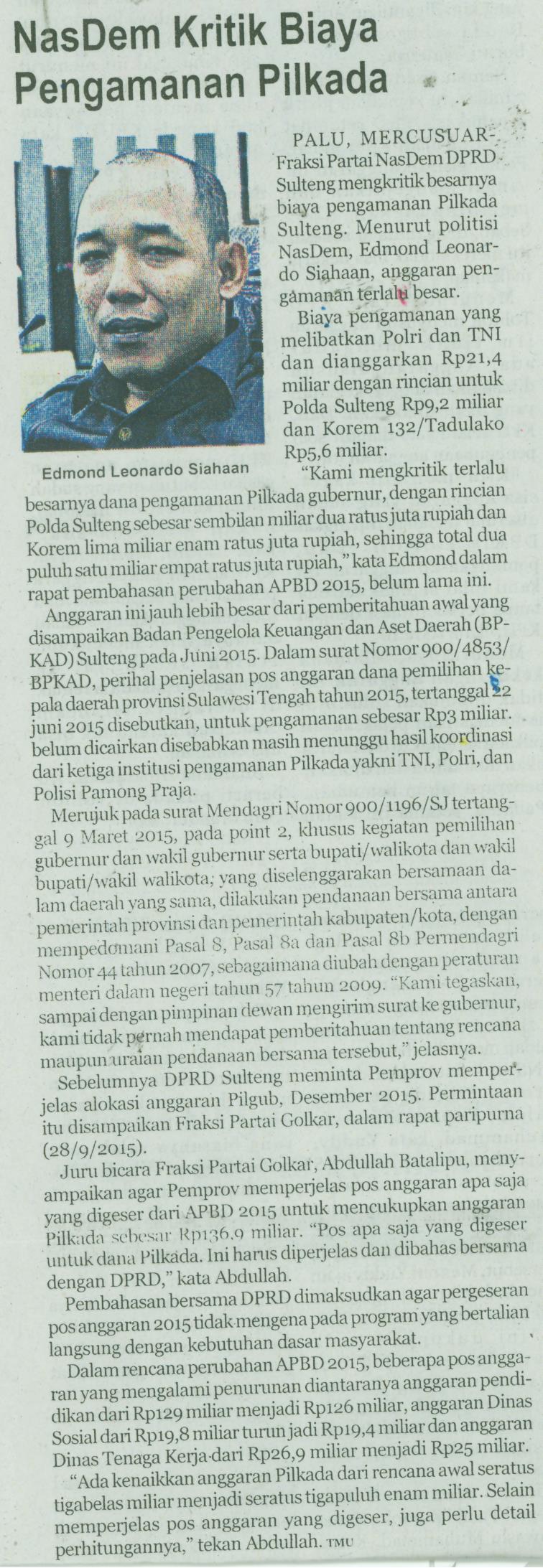 Harian    :MercusuarKasubaudSulteng IHari, tanggal:Sabtu, 3 Oktober 2015KasubaudSulteng IKeterangan:NasDem Kritik Biaya Pengamanan PilkadaKasubaudSulteng IEntitas:PaluKasubaudSulteng I